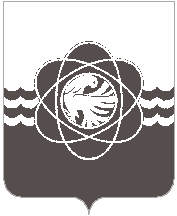 П О С Т А Н О В Л Е Н И Еот 12.12.2018 № 1071О внесении изменения в постановление Администрации муниципального образования «город Десногорск» Смоленской области от 29.07.2015 № 807 «Об утверждении схемы размещения нестационарных торговых объектов на территории муниципального образования «город Десногорск» Смоленской области на 2015-2018 годы» В соответствии с постановлением Администрации Смоленской области    от 27.01.2011 № 38 «Об утверждении порядка разработки и утверждения органами местного самоуправления муниципальных образований Смоленской области схем размещения нестационарных торговых объектов» и на основании писем АО «Смоленскрыбхоз» рыбхоз «Смоленский» от 15.11.2018 № 39           (вх. 23.11.2018 № 7344), ООО «Эко Фиш» от 30.11.2018  № 55 (вх. 30.11.2018     № 2355/7485), заявления ИП Бураковой Т.М. от 03.12.2018 (вх. от 03.12.2018               № 2364//7514) и протокола заседания рабочей группы по внесению изменений и дополнений в Схему нестационарных торговых объектов на территории муниципального образования «город Десногорск» Смоленской области               от 03.12.2018 № 1Администрация муниципального образования «город Десногорск» Смоленской области постановляет:1. Внести в постановление Администрации муниципального образования «город Десногорск» Смоленской области от 29.07.2015 № 807 «Об утверждении схемы размещения нестационарных торговых объектов на территории муниципального образования «город Десногорск» Смоленской области на 2015-2018 годы» (ред. от 09.10.2015 № 1090, от 21.01.2016 № 24, от 06.06.2016 № 563, от 17.08.2016 № 878, от 29.12.2016 № 1397, от 09.06.2017 № 543, от 29.09.2017     № 967, от 27.11.2017 № 1178, от 08.02.2018 № 114, от 01.03.2018 № 210,              от 21.03.2018 № 260, от 21.03.2018 № 262, от 02.10.2018 № 833, от 02.10.2018     № 834, от 30.10.2018 № 935) следующее изменение: - Приложение «Схема размещения нестационарных  торговых объектов на территории муниципального образования «город Десногорск» Смоленской области на 2015-2018 годы» дополнить:- пунктом 93 подпунктом 93.1;- пунктом 94 подпунктами 94.1 и 94.2согласно приложению.2. Отделу информационных технологий и связи с общественностью          (Н.В. Барханоева) опубликовать настоящее постановление в газете «Десна» и разместить на официальном сайте Администрации муниципального образования «город Десногорск» Смоленской области в сети Интернет.3. Контроль исполнения настоящего постановления возложить на председателя Комитета по городскому хозяйству и промышленному комплексу Администрации  муниципального образования «город Десногорск» Смоленской области Е.Н. Котухова.Глава муниципального образования«город Десногорск» Смоленской области                      	                А.Н. ШубинПриложение к постановлению Администрации муниципального образования«город Десногорск»Смоленской областиот 12.12.2018 № 1071Дополнения в Схемуразмещения нестационарных торговых объектов на территориимуниципального образования «город Десногорск» Смоленской областина 2015-2018 годы№п/пОписание местоположения земельного участка, части здания, строения, сооружения для размещения нестационарного торгового объекта (адрес)Площадь земельного участка, части здания, строения, сооружения для размещения нестационарного торгового объекта (кв.м.)Кадастровый номер земельного участка (при наличии)Срок, до которого планируется предоставление земельного участка, части здания, строения, сооружения для размещения нестационарного торгового объектаТип нестационарного торгового объекта, допустимого для размещенияДопустимая товарная специализация нестационарного торгового объектаПлощадь нестационарного торгового объекта(кв.м.)Период времени предоставления земельного участка, части здания, строения, сооружения для размещения нестационарного торгового объекта12345678993г. Десногорск,                            3 мкр. (р-н дома № 21)14.0бессрочно14.093.114.0передвижной нестационарный объектобщественное питание14.031.12.201894г. Десногорск,                            4 мкр. (р-н дома № 8)бессрочно 94.19.0палаткапродовольственные товары (в т.ч. торговля свежей рыбой)9.031.12.201894.29.0палаткапродовольственные товары (в т.ч. торговля свежей рыбой)9.031.12.2018